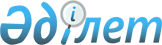 Б.Б.Атамқұловты Қазақстан Республикасының Сыртқы істер министрі қызметіне тағайындау туралыҚазақстан Республикасы Президентінің 2018 жылғы 26 желтоқсандағы № 808 Жарлығы
      Бейбіт Бəкірұлы Атамқұлов Қазақстан Республикасының Сыртқы істер министрі болып тағайындалсын, ол Қазақстан Республикасының Қорғаныс жəне аэроғарыш өнеркəсібі министрі қызметінен босатылсын.
					© 2012. Қазақстан Республикасы Әділет министрлігінің «Қазақстан Республикасының Заңнама және құқықтық ақпарат институты» ШЖҚ РМК
				
      Қазақстан Республикасының
Президенті

Н.НАЗАРБАЕВ
